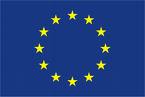 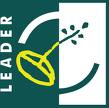 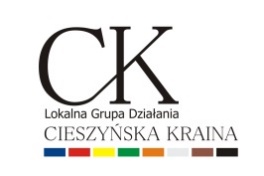 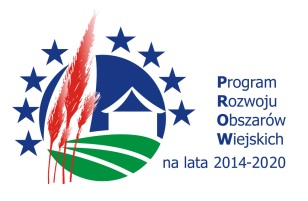 Europejski Fundusz  Rolny na rzecz Rozwoju Obszarów Wiejskich: Europa inwestująca w obszary wiejskieZałącznik nr 1...............................................       (pieczątka Wykonawcy)FORMULARZ OFERTOWY DO ZAPROSZENIA DO SKŁADANIA OFERT
NA ZAMÓWIENIE O SYGN. WIR4.7013.6.2017.2021,KTÓREGO WARTOŚĆ BEZ PODATKU OD TOWARÓW I USŁUG JEST MNIEJSZA NIŻ 130 000 ZŁOTYCH DATA ..........................NAZWA WYKONAWCY ………………………………………………………………………………….....................................
.........................................................................................................................................................................................................
SIEDZIBA …………….…………………………………................................................................................................................
.........................................................................................................................................................................................................REGON .................................................. NIP .............................................................TELEFON ................................. E-MAIL ....................................................................Składam niniejszą ofertę na: dostawę i montaż wyposażenia placu zabaw na terenie działki nr 45/14, 45/16, 45/18 w Harbutowicach w gminie Skoczów w ramach zadania inwestycyjnego pod nazwą „Budowa ogólnodostępnej infrastruktury rekreacyjnej w sołectwie Harbutowice”proponując cenę: ........................................zł bruttosłownie ..............................................................................................................., w tym VAT ………………%.Deklaruję 36 miesięczny okres udzielonej gwarancji i rękojmi. Oświadczam, że spełniam warunki określone w zaproszeniu do składania ofert.Oświadczam, że zapoznałam/em się z opisem przedmiotu zamówienia oraz projektem umowy i nie wnoszę do nich zastrzeżeń.Oświadczam, że zamówienie zrealizuję z należytą starannością w oparciu o przedstawioną ofertę.Do oferty załączam następujące dokumenty: ……………………………………………………………………………………………….............................................................................podpis i pieczęć osoby / osób uprawnionej(ych) do reprezentowania Wykonawcy